Barnet Autism Advisory Team Training PackagesBarnet Autism Advisory Team Training PackagesBarnet Autism Advisory Team Training PackagesBarnet Autism Advisory Team Training PackagesBarnet Autism Advisory Team Training PackagesThe Autism Advisory Team is providing 4 types of training packages for the Academic Year 2018 – 2019.The Autism Advisory Team is providing 4 types of training packages for the Academic Year 2018 – 2019.The Autism Advisory Team is providing 4 types of training packages for the Academic Year 2018 – 2019.The Autism Advisory Team is providing 4 types of training packages for the Academic Year 2018 – 2019.The Autism Advisory Team is providing 4 types of training packages for the Academic Year 2018 – 2019.Type of TrainingAudienceBooking/costingsVenueWhen AET Training – (See below for details of different training sessions)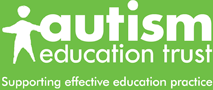 All staff working with children/young people on the Autism Spectrum Making Sense of Autism – free – contact your allocated Autism Advisory TeacherIn schoolsOngoing AET Training – (See below for details of different training sessions)All staff working with children/young people on the Autism Spectrum GAP/Extending Good Autism Practice /Leading Good Autism Practice/ Complex Needs and Participation - £120 + VAT per delegate (through BPSI http://www.bpsi.org.uk/training) Central training Offered Autumn and Spring Term AET Training – (See below for details of different training sessions)All staff working with children/young people on the Autism Spectrum £750 or 1000 if over 75 delegates (2 trainers) – contact your allocated Autism Advisory Teacher In school Ongoing Cygnets 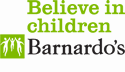 Parents/carers of children/young people on the Autism SpectrumFree – email Autism.team@barnet.gov.ukIn schools/central Starting Spring 2018, ongoing 7 sessions of 2 ½ - 3 hoursAutism Twilight Sessions All staff working with autistic children/young people £75 School subscription for the year– unlimited delegates but must register. (number of delegates subject to availability) send booking form to SEND.Events@barnet.gov.ukIn schools½ termly 4:00 – 5:30 Supporting Minimally Verbal PupilsAll staff working with autistic children/young people - SCERTS Social partner level. (minimally verbal/non-verbal) £75 School subscription for the year – unlimited delegates but must register(number of delegates subject to availability) Send booking form to SEND.Events@barnet.gov.ukIn schools ½ termly 4:00 – 5:30